		Image A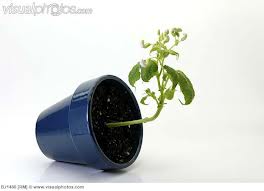 			Image B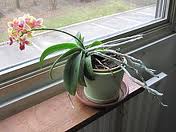 